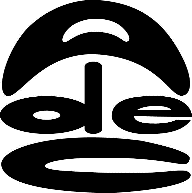 ADEC Association pour le Développementet l’Étude de la CaractérologieSiège social : Maison des Projets 48 av, de la Liberté 86180 BuxerollesSTAGE.D’INITIATION                                                           CE MOI QUI EST LE MIEN MIEUX SE CONNAITRE POUR MIEUX AGIRAnimé par René BANCTEL et Frédéric ANTIGNYSamedi 21 Septembre 2019 de 10h à 17hà la MAISON DES PROJETS48, Avenue de la Liberté 86180 BUXEROLLESAu cours de cette journée vous pourrez découvrir quels sont les traits dominants de votre caractère "un atout, parfois un handicap !", et ainsi avoir la possibilité d'être plus en harmonie avec vous même, et les autres...Repas partagé sur place, chacun apportant un plat salé ou sucré. Les boissons, pain, fromages et café sont offerts par l'ADEC. Couverts, frigo, micro-ondes sont sur place.Tarif tout public pour la journée : 30 €Merci de diffuser l'information à vos relations.Inscription obligatoire au 06-68-78-07-51.